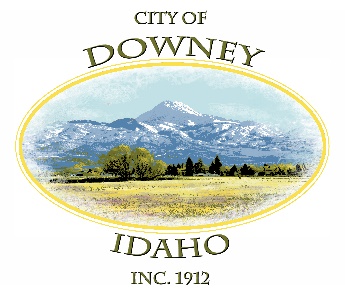 City of DowneyP.O. Box 204 - 15 South Main StreetDowney, Idaho 83234Phone (208) 897-5342 Monday-Thursday 8a.m. -2p.m. kylie@downeyidaho.us Downey COMMUNiTY CENTERReservationsNAME: ________________________________Address: _______________________________Phone Number: __________________________Email: ________________________________Building $35              Building and kitchen $50	cleaning Deposit $35	     cleaning Deposit $50	(deposits mandatory and refundable if cleaned, 			separate CHECK FROM RENTAL FEE REQUIRED)		Date: _________________________Times: ________________________------------------------------------------------------------------------------Office Use Only:date and Amount Paid: ______________________Date: 	Key Out __________Key In ___________City of DowneyP.O. Box 204 - 15 South Main StreetDOWNEY, IDAHO 83234Phone (208) 897-5342 - Fax (208) 897-5677Monday-Thursday 8a.m. -2p.m. Downeyidaho.usThe Downey Community Center Rental Responsibilities(See Further Responsibilities for Kitchen Use in the Kitchen)Pick up the key before the event at the City Office, during office hours.Before leaving please check the following:Sweep and mop the dance floor. The mop is in the corner closet by the entrance.Vacuum the carpet.Empty the garbage. Turn down the heat to 60 degrees or turn off air conditioner in summer. Wipe off tables if you used them. Put chairs back if you moved them. Put extra tables away, if you got them out.  Make sure toilets are flushed, and lights and fan are off in both bathrooms. Turn off all other lights and make sure all three doors are locked. Put the key in the City Office drop box, which is located outside the City Office. 